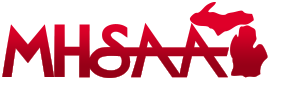 MHSAA Region 3 ChampionshipFebruary 16th, 2023, at Alpine ValleyMilford Mavericks- HostJim Marszalek – Athletic DirectorJosh Vandruska – Meet Manager                                                                 Race Day Timeline(Times subject to change)Morning6:00 am		Slalom course setters and race arena set up.7:00-7:45 am	Bib and packet pick up- 1st level of the lodge (coaches only)		Substitutions and scratches can be made here or text Chief of Timing.7:15 am                 Jury inspects both courses.7:45 am		Coaches meeting outside of the timing shack.7:45 am		Slalom scratch deadline.8:00 am		Racer Meeting/National Anthem/Flag Parade 8:10 am	                Gate Judges meeting with Chief Gate Judge (outside of timing shack)8:15-8:35 am	Slalom courses open for inspection. Jury observes racer course inspections. Slalom inspection- vertical in and out only unless, specified by the Jury.Girls skiers right 1st run and boys skiers left 1st run8:30 am		Gate Judges & Hand Timers in place for Run #1 Slalom.8:40 am		Forerunners for Run #1 Slalom8:50 am		First run starts for girls and boys Inspection for run #2 begins after completion of 1st run, girls left, and boys right25 minutes after completion of 1st run Inspections ClosesGate Judges & Hand Timers in place for Run #2 SL.Forerunners ready to go for Run #2 SL.Run #2 starts for girls and boys		**DQ’s will be posted after each flight is completed at the timing shack or will be posted 15 minutes after the completion of each run.  Protests must be made within 15 minutes after the completion of each run.45-minute Lunch Break for all athletes. Coaches set GS courses after completion of morning race.AfternoonGS Scratch deadline 30 minutes after finish of morning session Courses open for inspection – 45 minutes after completion of morning session. Jury observes course inspection GS inspection- vertical in and out only, unless specified by the JuryGirls skiers right 1st and boys skiers left 1st run15 minutes after course inspection begins.Gate Judges and Hand Timers in place for Run #1 GS. 		25 minutes after course inspection begins.Forerunners Run #1 GSRun #1 starts. Inspection for run #2 begins after completion of 1st run, girls left, and boys right.25 minutes after completion of 1st run. Inspection ClosesGate Judges & Hand Timers in place for Run #2 GS.Forerunners ready to go for Run #2 GS.	Run #2 starts for girls and boys**DQ’s will be posted after each flight is completed at the timing shack or will be posted 15 minutes after the completion of each run.  Protests must be made within 15 minutes after the completion of each run.                                Jury meeting & tabulate results- at the timing shack		Hill Clean-Up - - - All Teams                                Coaches meeting – Review results & sign off outside of the timing shack.		Vote on MHSAA Regional Coaches Awards outside of the timing shack.		Team and individual awards location will be announced at the AM Coaches meetingMeet Rules:	MHSAA Ski Manual*Please note that all information could possibly change with directive from the MHSAA.*Do not Miss Your Start!! Please pay attention to announcements for time changes.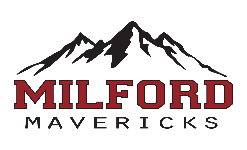 